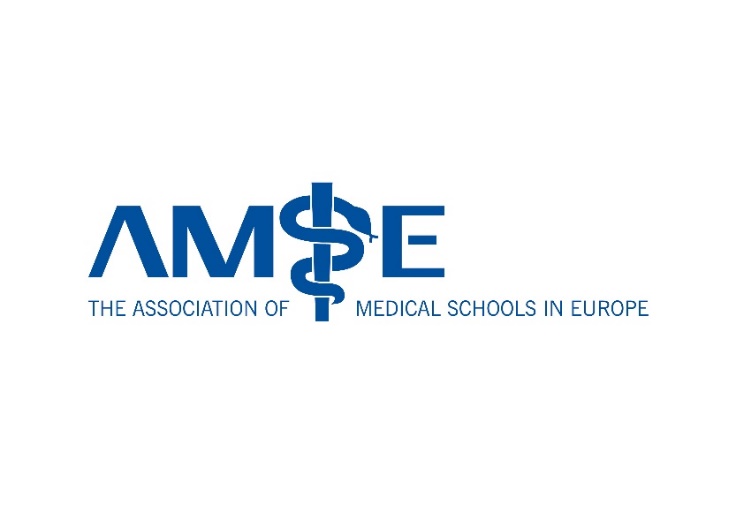 AMSE survey on quality assurance- 8. April 2022 -Dear AMSE member,quality assurance of medical education is an important field, and also a growing market. With the decision of the US Educational Commission for Foreign Medical Graduates (ECFMG) to only accept applications from graduates of WFME accredited schools or faculties from 2024 on (https://www.ecfmg.org/accreditation/), the discussion on accreditation gained more traction in the last years. After first contacts with accreditation agencies and pilot procedures, AMSE wants to engage further in this field, and provide more possibilities and information to its members. To get a better overview on the needs and wishes of the AMSE members, we would like to ask you to complete the following survey. Thank you in advance for your participation!Please send back your response to: office@amse-med.eu1. Does your institution have a quality assurance system for your educational programs? 									Yes  □		No  □	If yes, could you please provide some more information? (e.g. how are the QA regulations, 	who is taking the decision, etc.)2. Do your institutions’ study programs get accredited? (‘program accreditation’)								 Yes  □		No  □If yes, could you please provide some more information? (e.g. is accreditation voluntary or obligatory, is accreditation done internally or externally, etc.)3. Is your medical faculty’s / school’s quality assurance system being accredited? (‘institutional accreditation’)							Yes  □		No  □If yes, could you please provide some more information? (e.g. is accreditation voluntary or obligatory, is accreditation done internally or externally, etc.)4. Does your country / educational system have a national accreditation agency?								Yes  □		No  □5. Would your institution be interested in an external accreditation, according to the WFME Global Standards on Quality Improvement? (e.g. for the ECFMG recognition)	Yes  □		No  □		My institution is already accredited according to WFME standards  □6. Would you be interested in workshops/trainings on quality assurance and accreditation?								Yes  □		No  □7. What are your wishes for what AMSE can provide to your medical faculty / school concerning quality assurance and accreditation?Thank you for your participation!Please send back to: office@amse-med.eu